Пневмония. Бронхиальная астмаВыбрать один правильный ответ:1. Микробный фактор, играющий ведущую роль в возникновении пневмонии в настоящее время:Пневмококк;Стафилококк;Кишечная палочка.Вирус2. Для диагностики острых пневмоний используется:Мазок из ротоглоткиРеакция МантуРентгенография грудной клетки.Анализ мочи3. Одышка при бронхиальной астме носит характер:ЭкспираторныйИнспираторныйСмешанныйПри лечении бронхиальной астмы у детей применяют ингаляционный глюкокортикостероидадреналингидрокортизонбекотиддимедрол5. При пневмонии у ребенка 1-го месяца жизни с симптомами дыхательной недостаточности, медсестра перед кормлением должна:Дать ребёнку питьё в виде раствора глюкозыПридать ребенку возвышенное положениеДать увлажненный кислород (3-5 мин.)6. При уходе за ребёнком, страдающим бронхиальной астмой необходимо:Обеспечить свежий воздух в палате и гипоаллергенную диетуПроводить ребенку тепловые процедуры и обеспечить егодвигательную активностьПроводить щелочные ингаляции и следить за соблюдением строгого постельного режимаСоздать охранительный режим7. При аускультации пациента с бронхиальной астмой (приступный период) можно услышать:Массу влажных крупнопузырчатых хрипов на вдохе;Б. Сухие и мелкопузырчатые влажные хрипы;Массу сухих хрипов на выдохе.Отметьте все правильные ответы8. Назовите критерии диагностики пневмониитемпература 38 и выше более 3-х днейсубфебрильная температураинтоксикациялокальное укорочение перкуторного звукадыхание в легких пуэрильное рассеянные хрипы в легкиходышка, участие вспомогательной температурыочаговые изменения на рентгенограмме9. Клинические особенности пневмонии у новорожденных пенистое отделяемое в углах рта, носовых ходахсухой надсадный кашелькашель редкий, иногда отсутствуетраздувание крыльев носаадинамияапноэ10. К принципам лечения "домашней" превмонии относятсяантибиотикиоральная регидратациябронходренажспазмолитикистимулирующиеДополните:11. Изменение слизистой оболочки бронхов, сопровождающееся уменьшением их просвета- это ___________12. Склеивание лёгочной ткани – это ___________13. Увеличение воздушности лёгких – это __________14. Метод исследования пиковой скорости выдоха пациента – это __________15. Урежение ЧДД - это ___________16. Расположите этапы выполнения ингаляции кислорода с помощью носового катетера в правильной последовательности:Кислород подавать через увлажняющий аппарат БоброваОценить правильность подачи кислорода (исчезновение одышки, цианоза)Ввести его по нижнему носовому ходу до задней стенки глотки;Смазать носовой катетер вазелиновым маслом (методом полива).Последовательность действий медсестры при постановке горчичников ребенку 4 месяцевсмочить и наложить горчичникиналожить салфетку, смоченную растительным масломукрыть ребенка  удалить горчичникипротереть кожу салфеткойосмотреть кожуукутать ребенка Выбрать типичные данные  объективного обледования при Назовите формы пневмонии в зависимости от возраста ребенкаВ лечении заболеваний органов дыхания у детей обычно использую.тсяНазовите вид пневмонии, представленный на рентгенограммах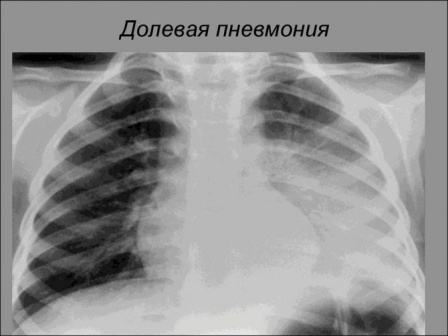 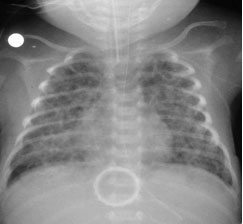                       a)                                                                                  b)          22/ Укажите вид массажа, который используется для улучшения эвакуации легочного содержимого: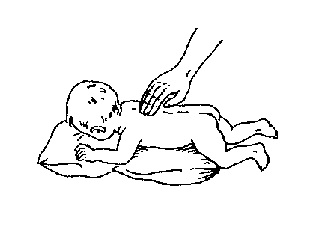 пневмониибронхиальной астмылокальное укорочение перкуторного звука, рассеянные хрипы над легкими свистящие хрипа по всем легочным полямкоробочный оттенок перкуторного звука, мелкопузырчатые хрипыранний возраст (до 3 лет)сегментарнаядошкольникикрупозная подросткиинтерстициальная грудные при аномалиях конституцииочаговая бронхопневмонияпневмониибронхиальной астмыантибиотикиотхаркивающиеb-адреномиметимки